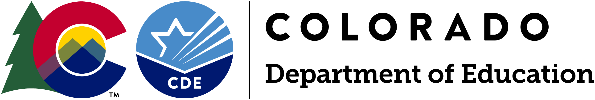 Holocaust & Genocide Studies CommitteeFebruary 10, 2021Meeting SummaryAttendeesCommittee members: Stephanie Hartman, Abby Basile, Omahgain Dayeen, Jeri Kraver, , Simon Maghakyan, Peter Mehlbach, Robert Mitchell, Michelle Pearson, Tara Raju, Victor Santiago, Mark Thorsen, Mathew Blomquis, Tenaly Bleak, Peter Van Arsdale, Helen Starr, and Julie Lieber. Guests: Joanna Bruno (CDE), Barbara Coloroso (Coalition Against Global Genocide), Roz Duman (Coalition Against Global Genocide)Meeting GoalsGoal 1: Review scope of workGoal 2: Discuss standards recommendationsGoal 3: Continue development of resource bankMeeting ActivitiesIntroductions- All committee members are present with two guests.Review of Committee Charge- Stephanie went through the two charges of the committee (recommendations for standards and resources).Review Sub-Group recommendations	-Sub=group members discussed the work on their clean-up of recommendations	-All voted in favor of sending all recommendations for public feedbackResource Bank-Stephanie shared two options to consider for how the website can look.  She asked the members to look through these options and come back to the next meeting with possible recommendations for how the bank can look.Breakout Groups-Stephanie split the group into 4 groups to consider Simon and Peter’s suggestions for resources/topics.Meeting OutcomesMeeting outcomes were met.Next StepsPublic feedback will occur for two weeks prior to the next committee meeting on March 10, 2021 3:30 pm - 5:30 pm